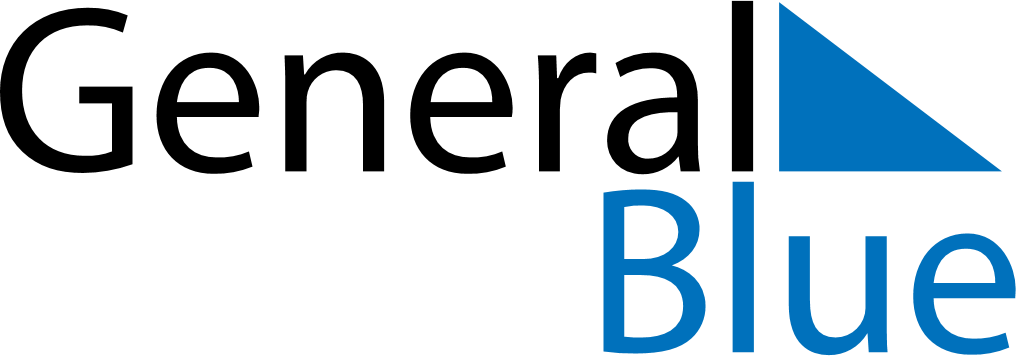 June 2029June 2029June 2029GreenlandGreenlandMONTUEWEDTHUFRISATSUN123456789101112131415161718192021222324National Day252627282930